Утверждена _______________________________________________________________№ ________ от _____________________ Схема расположения земельного участка или земельных участков на кадастровом плане территорииСистема координат: МСК-38, зона 2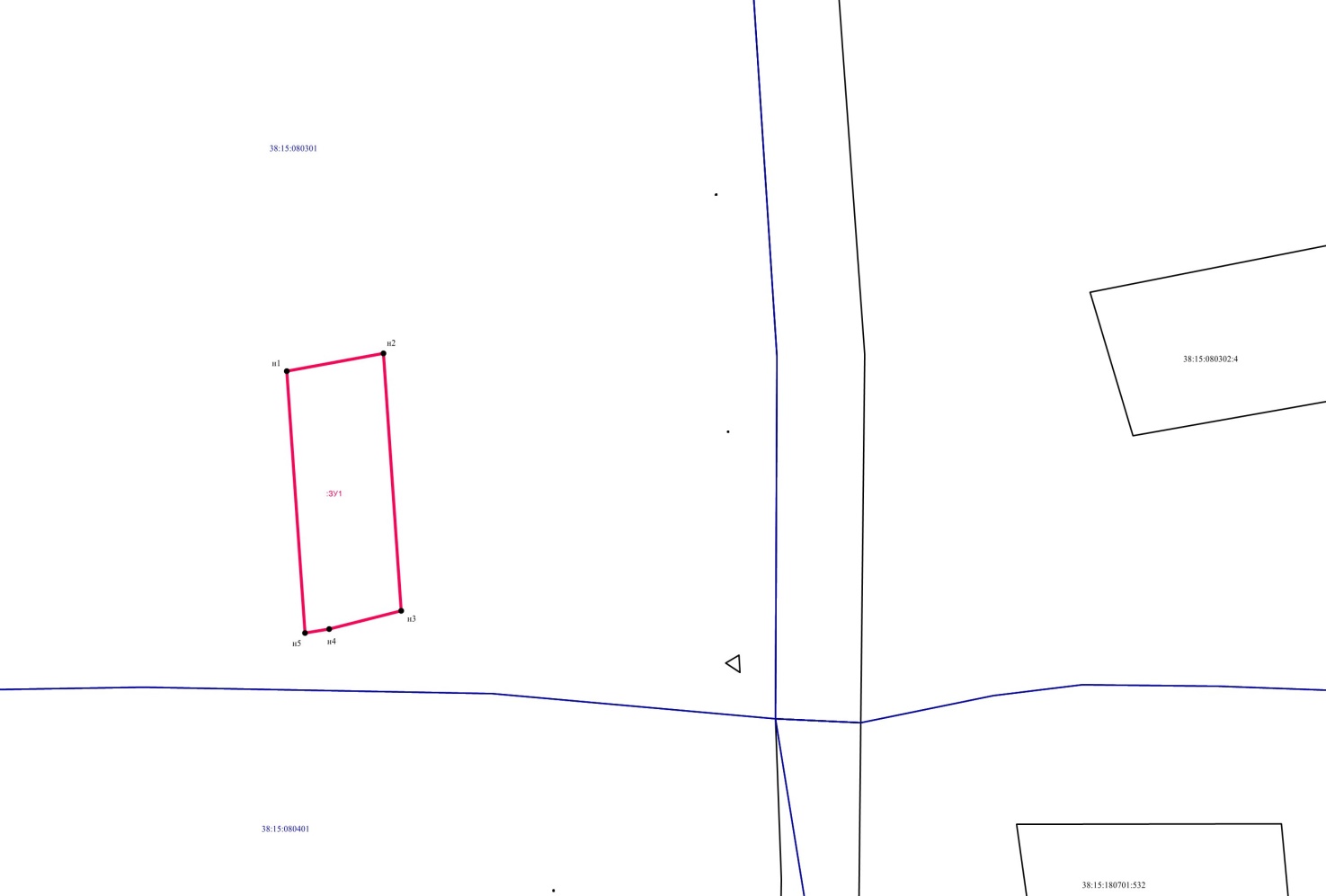 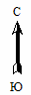 Масштаб 1:500Условные обозначения:Условный номер земельного участка:ЗУ1Условный номер земельного участка:ЗУ1Условный номер земельного участка:ЗУ1Площадь земельного участка 1689 м2Площадь земельного участка 1689 м2Площадь земельного участка 1689 м2Обозначение характерных точек границКоординаты, мКоординаты, мОбозначение характерных точек границXY123н1652293.012288386.57н2652297.592288411.48н3652231.322288416.05н4652226.702288397.46н5652225.602288391.26н1652293.012288386.57 – граница образуемого земельного участка; – граница учтенных земельных участков; :ЗУ1 – обозначение образуемого земельного участка;38:15:080302:4– кадастровый номер учтенных земельного участка; – граница кадастрового квартала; – характерная точка границы образуемого земельного участка;38:15:080301– кадастровый номер кадастрового квартала;н1 – обозначение характерной точки границы образуемого земельного участка